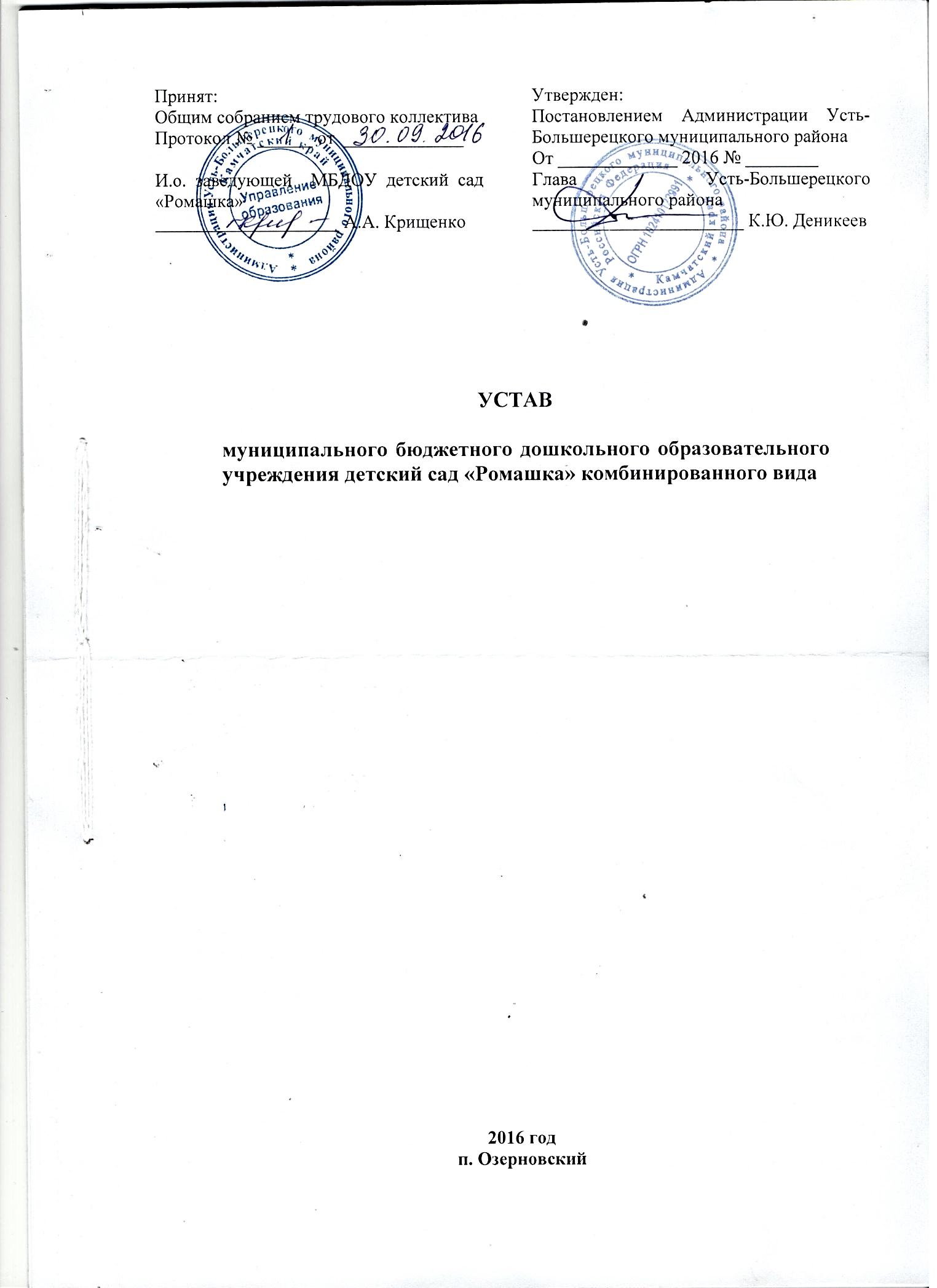 1. Общие положения1.1 Муниципальное бюджетное дошкольное образовательное учреждение Детский сад «Ромашка» комбинированного вида, далее именуемое Учреждение, создано путём изменения типа действующего муниципального дошкольного образовательного учреждения в соответствии с постановлением Администрации Усть-Большерецкого муниципального района от 11октября 2011 года № 594 «О создании  муниципального бюджетного дошкольного образовательного учреждения детский сад «Ромашка» комбинированного вида  путём изменения типа существующего муниципального дошкольного образовательного учреждения детский сад «Ромашка» комбинированного вида  для дальнейшего исполнения предусмотренных законодательством Российской Федерации полномочий Усть-Большерецкого муниципального района по  обеспечению реализации прав граждан на общедоступное и бесплатное дошкольное образование.Настоящий Устав регулирует деятельность Учреждения. Новая редакция Устава принята в целях приведения его в соответствие с действующим законодательством Российской Федерации. 1.2. Полное наименование Учреждения: муниципальное бюджетное дошкольное образовательное учреждение детский сад «Ромашка» комбинированного вида, сокращённое наименование: МБДОУ детский сад «Ромашка».1.3. Местонахождение Учреждения:Юридический адрес: 684110, Камчатский край, Усть-Большерецкий район, п. Озерновский, улица Рабочая, дом 1.Фактический адрес: Российская Федерация, Камчатский край, Усть-Большерецкий район, п. Озерновский, улица Рабочая, дом 1.1.4. Организационно-правовая форма: муниципальное учреждение, тип – бюджетное учреждение.1.5. Статус образовательного Учреждения: тип образовательного учреждения -  дошкольное образовательное учреждение; вид – детский сад комбинированного вида.1.6. Учредителем и собственником имущества Учреждения является Усть-Большерецкий муниципальный район.1.7. Функции и полномочия учредителя осуществляет Администрация Усть-Большерецкого муниципального района (далее – Учредитель). Функции и полномочия собственника имущества Учреждения осуществляет Комитет по управлению муниципальным имуществом Администрации Усть-Большерецкого муниципального района в лице (далее – Комитет).Учреждение подведомственно управлению образования Администрации Усть-Большерецкого муниципального района (далее Управление образования).1.8. Отношения Учреждения с детьми и (или) их родителями (законными представителями) регулируются действующим законодательством Российской Федерации и настоящим Уставом.1.9. В своей деятельности Учреждение руководствуется Конституцией Российской Федерации, Федеральный закон от 29 декабря 2012 г. N 273-ФЗ "Об образовании в Российской Федерации" (далее закон «Об образовании»),  иными законами Российской Федерации, нормативными правовыми актами Камчатского края и органов местного самоуправления Усть-Большерецкого муниципального района, настоящим Уставом, локальными актами Учреждения и договорами, заключенными между Учреждением и родителями (законными представителями). 	1.10. Учреждение является юридическим лицом, имеет печать установленного образца, штамп, бланки и иные реквизиты в соответствии с законодательством Российской Федерации, лицевой счёт в органе Федерального казначейства. Учреждение вправе заключать муниципальные контракты (договора) в соответствии с действующим законодательством, приобретать имущественные и неимущественные права и исполнять обязанности, быть истцом, ответчиком в суде.1.11. Учреждение вправе вести приносящую доход деятельность, предусмотренную Уставом, постольку, поскольку это служит достижению целей, ради которых оно создано, и соответствует этим целям. Осуществление указанной деятельности Учреждением допускается, если это не противоречит федеральным законам. Учредитель вправе приостановить приносящую доходы деятельность образовательного Учреждения, если она идёт в ущерб образовательной деятельности, предусмотренной Уставом, до решения суда по этому вопросу. Учреждение вправе оказывать населению, предприятиям, учреждениям и организациям платные дополнительные образовательные услуги( при наличии лицензии и на договорной основе), не предусмотренные соответствующими образовательными программами и федеральными государственными образовательными стандартами, а также образовательными стандартами:- обучение по дополнительным образовательным программам;- репетиторство;- занятия с одаренными детьми в кружках по интересам;- коррекция развития детей с ограниченными возможностями здоровья;- другие услуги, не предусмотренные утвержденной программой воспитания и обучения в детском саду. Доходы, полученные от указанной деятельности, и имущество, приобретённое за счёт этих доходов, поступают в самостоятельное распоряжение Учреждения. Платные образовательные услуги не могут быть оказаны вместо образовательной деятельности, финансируемой за счёт средств бюджета. В противном случае средства, заработанные посредством такой деятельности, изымаются учредителем в его бюджет. Образовательное учреждение вправе оспорить указанное действие Учредителя в суде.1.12. Право юридического лица у Учреждения в части ведения уставной финансово-хозяйственной деятельности возникает с момента регистрации.1.13. Право на образовательную деятельность и льготы, предоставляемые учреждению законодательством Российской Федерации, возникают у Учреждения с момента получения им лицензии.1.14. Регистрация, лицензирование, аккредитация Учреждения проводятся в порядке, установленном законодательством Российской Федерации, иными правовыми актами, изданными на основе закона Российской Федерации «Об образовании». 1.15. Медицинское обслуживание  Учреждения обеспечивает муниципальное учреждение здравоохранения ГБУЗ Камчатского края «Озерновская районная больница» (далее медицинское учреждение) на основании договора, заключённого между Учреждением и медицинским учреждением. Согласно указанному договору Учреждение предоставляет помещение с соответствующими условиями для работы медицинских работников, а медицинское учреждение совместно с Учреждением несёт ответственность за проведение лечебно-профилактических мероприятий, соблюдение санитарно-гигиенических норм, режим и качество питания воспитанников. 1.16. Учреждение создаёт условия, гарантирующие охрану и укрепление здоровья воспитанников. 1.17. Для организации питания детей и работников Учреждения в Учреждении действует пищеблок со специально оборудованными для хранения и приготовления пищи помещениями. Учреждение обеспечивает сбалансированное питание детей, в соответствии с их возрастом и временем пребывания в учреждении, по нормам, утвержденными действующими санитарно-эпидемиологическими правилами.1.18. В Учреждении не допускается создание и осуществление деятельности  организационных структур политических партий, общественно-политических и религиозных движений и организаций (объединений). 2. Организация образовательного процесса2.1. Основной целью Учреждения является обеспечение воспитания, обучения и развития, а также присмотр, уход и оздоровление детей в возрасте от 1,6 месяцев до 7 лет.2.2.  Основными задачами Учреждения являются:- охрана  жизни и укрепление физического и психического здоровья детей; - обеспечение познавательно-речевого, социально-личностного, художественно-эстетического и физического развития детей;- воспитание, с учетом возрастных категорий детей, гражданственности, уважения к правам и свободам человека, любви к окружающей природе, Родине, семье;- осуществление необходимой коррекции недостатков в физическом и (или) психическом развитии детей;- оказание консультативной и методической помощи родителям (законным представителям) по вопросам воспитания, обучения и развития детей;- взаимодействие с семьями детей для обеспечения их полноценного развития.  2.3. Содержание образовательного процесса в Учреждении определяется образовательной программой дошкольного образования, разрабатываемой, принимаемой и реализуемой им самостоятельно, в соответствии с федеральным государственным образовательным стандартом к структуре основной общеобразовательной программе дошкольного образования и условиям ее реализации, установленными федеральным органом исполнительной власти, осуществляющим функции при выработке государственной политики и нормативно-правовому регулированию в сфере образования, и с учетом особенностей психофизического развития и возможностей детей. В Учреждении образование носит светский характер. 	2.4. В соответствии с целями и задачами, определенными Уставом, Учреждение может реализовывать дополнительные образовательные программы и оказывать дополнительные образовательные услуги за пределами определяющих его статус образовательных программ с учетом потребностей семьи и на основе договора, заключаемого между Учреждением и родителями (законными представителями).2.5. Обучение и воспитание в Учреждении ведётся на русском языке.2.6. Порядок комплектования  Учреждения определяется в соответствии с требованиями закона Российской Федерации  «Об образовании», Типового положения о дошкольном образовательном учреждении, Постановления Главы Усть-Большерецкого муниципального района «Об утверждении порядка комплектования муниципальных дошкольных образовательных учреждений Усть-Большерецкого муниципального района» и настоящим Уставом. 2.7. В Учреждение принимаются все дети в возрасте от 1,6 месяцев до 7 лет, проживающие на территории Усть - Большерецкого муниципального района, на основании путевки Межведомственной комиссии по комплектованию Учреждения. Прием детей в Учреждение осуществляется при предоставлении их родителями (законными представителями) следующих документов:	- заявление родителей (законных представителей) установленного образца;	- свидетельство о рождении ребёнка;	- медицинское заключение;           - документы, удостоверяющие личность одного из родителей (законных представителей).	Дети с ограниченными возможностями здоровья, дети-инвалиды принимаются в группы компенсирующей и комбинированной направленности Учреждения только с согласия родителей (законных представителей)  на основании заключения психолого-медико-педагогической комиссии.2.8. Прием детей в Учреждение оформляется соответствующим приказом руководителя Учреждения и договором между Учреждением и родителями (законными представителями). 2.9. При приёме  детей в Учреждение его родители (законные представители)   должны быть ознакомлены с Уставом Учреждения, лицензией на право ведения образовательной деятельности, со свидетельством о государственной аккредитации, основными образовательными программами, реализующимися в Учреждении, и другими документами, регламентирующими организацию образовательного процесса.2.10. При приеме детей с ограниченными возможностями здоровья Учреждение обязано обеспечить необходимые условия для организации коррекционной работы.2.11. Воспитанники могут быть отчислены из Учреждения по следующим основаниям: - при наличии медицинского заключения о состоянии здоровья ребенка, препятствующего его дальнейшему пребыванию в Учреждении;- по заявлению родителей (законных представителей).2.12. Основной структурной единицей Учреждения является группа детей дошкольного возраста. Количество групп  в Учреждении определяется Учредителем, исходя из их предельной наполняемости,  зависит от количества воспитанников   и условий, созданных для осуществления образовательного процесса с учётом санитарных норм и контрольных нормативов, указанных в лицензии. Группы комплектуются как по одновозрастному,  так и разновозрастному принципу. 2.13. В Учреждении создаются  группы общеразвивающей, компенсирующей и комбинированной направленности. 2.13.1. В группах общеразвивающей направленности осуществляется дошкольное образование в соответствии с образовательной программой Учреждения, разрабатываемой им самостоятельно на основе примерной основной общеобразовательной программы дошкольного образования и федеральных государственных требований к структуре основной общеобразовательной программы дошкольного образования и условиям ее реализации.2.13.2. В группах компенсирующей направленности осуществляется квалифицированная коррекция недостатков в физическом и (или)  психическом развитии детей и дошкольное образование детей с ограниченными возможностями здоровья в соответствии с образовательной программой Учреждения, разрабатываемой им самостоятельно на основе примерной основной общеобразовательной программы дошкольного образования и федеральных государственных требований к структуре основной общеобразовательной программы дошкольного образования и условиям ее реализации, а также с учетом особенностей психофизического развития и возможностей детей.2.13.3. В группах комбинированной направленности осуществляется совместное образование здоровых детей и детей с ограниченными возможностями  здоровья, в соответствии с образовательной программой Учреждения, разрабатываемой им самостоятельно на основе примерной основной общеобразовательной программы дошкольного образования и федеральных государственных требований к структуре основной общеобразовательной программы дошкольного образования и условиям ее реализации, а также с учетом особенностей психофизического развития и возможностей детей.2.14. В Учреждении могут создаваться  группы кратковременного пребывания, а также группы выходного и продленного дня для  здоровых детей  и  для детей с ограниченными возможностями здоровья.2.15. Длительность пребывания детей в общеразвивающих группах 10 часов 30 минут: с 7 - 45 до 18-15;  в группах комбинированной и компенсирующей направленности 10 часов: с 8-00 до 18-00.2.16. Учебный год в Учреждении начинается 1 сентября и заканчивается 30 мая.  С 1 сентября по 15 сентября – адаптационный, диагностический период; с 15 мая по 30 мая – диагностический период. В середине года (январь -  февраль)  для воспитанников Учреждения организуются недельные каникулы, во время которых проводятся организованные  виды деятельности эстетически-оздоровительного цикла и развлечения. При необходимости, с учетом психофизиологического состояния детей, могут организовываться дополнительные 2х- 3х дневные каникулы.2.17.  Режим дня и организованные виды деятельности проводятся в соответствии с возрастными особенностями детей, согласно действующим санитарно-эпидемиологическим правилам.2.18. Учреждение функционирует в режиме пятидневной рабочей недели круглогодично. Выходные дни: суббота, воскресенье, праздничные дни. Один раз в месяцв Учреждение  проводится генеральная уборка всех помещений и  оборудования в соответствии с действующими санитарно-эпидемиологическими правилами.2.19. Учреждение самостоятельно выбирает формы, средства и методы обучения и воспитания в соответствии с законом Российской Федерации "Об образовании".2.20. Учреждение несёт в установленном законодательством Российской Федерации порядке ответственность за:- выполнение функций, определенных настоящим Уставом;- реализацию в полном объеме основной общеобразовательной программы дошкольного образования;- качество реализуемых образовательных программ;- соответствие применяемых форм, методов и средств организации образовательного процесса возрастным, психофизическим особенностям, склонностям, способностям, интересам и потребностям детей; - жизнь и здоровье детей и работников Учреждения во время их нахождения в Учреждении3. Права и обязанности участников образовательного процесса3.1. Участниками образовательного процесса Учреждения являются дети, их родители (законные представители), педагогические работники. 3.2. Отношения ребенка и персонала Учреждения строятся на основе сотрудничества, уважения личности ребенка и предоставления ему свободы развития в соответствии с индивидуальными особенностями.3.3. Права  детей  охраняются Конвенцией о правах ребенка, принятой ООН, действующим законодательством Российской Федерации, а также договором между Учреждением и родителями (законными представителями) ребенка.3.4. Ребенок имеет право на: - бесплатное дошкольное  образование в соответствии с федеральными государственными образовательными стандартами;- охрану жизни и здоровья; - защиту от всех форм  физического и (или) психического насилия, оскорбления личности;- защиту своего достоинства;- удовлетворение потребностей в эмоционально-личностном общении;- удовлетворение физиологических потребностей в соответствии с его возрастом и индивидуальными особенностями развития;- развитие своих творческих способностей и интересов;- получение помощи в коррекции отклонений в физическом и (или) психическом развитии;- медицинское обслуживание, укрепление здоровья, благоприятные психологические, социально-гигиенические, бытовые условия;- получение дополнительных (в том числе платных) образовательных и медицинских услуг; - предоставление оборудования, игрушек, учебных пособий;- сохранение места в Учреждении в случае болезни, прохождения санаторно-курортного лечения, карантина, очередного отпуска родителей (законных представителей), а также на летний оздоровительный период, независимо от времени и продолжительности отпуска родителей (законных представителей).3.5. Взаимоотношения между Учреждением и родителями (законными представителями) регулируются договором, включающим в себя взаимные права, обязанности и ответственность сторон, возникающие в процессе воспитания, обучения, развития, присмотра, ухода и оздоровления детей, длительность пребывания ребенка в Учреждении, а также расчет размера платы, взимаемой с родителей (законных представителей) за содержание ребенка в  Учреждении.3.6. Установление платы, взимаемой с родителей (законных представителей) за содержание ребенка в Учреждении,  производится в соответствии с действующим законодательством Российской Федерации.Размер родительской платы за содержание ребенка в Учреждении не может превышать 20% затрат на содержание ребенка, а родителей, имеющих трех и более несовершеннолетних детей – 10% от указанных затрат.За содержание детей с ограниченными возможностями здоровья родительская плата не взимается.3.7.Родители (законные представители) детей имеют право:- защищать законные права и интересы ребенка: для этого необходимо обратиться с письменным заявлением к руководителю Учреждения, который обязан в установленный законом срок дать письменный ответ;- присутствовать на заседаниях Педагогического совета;- создавать Родительский комитет, действующий в соответствии с Положением о Родительском комитете, не противоречащим действующему законодательству и настоящему Уставу;- участвовать в управлении Учреждением, то есть избирать и быть избранным в Родительский комитет;- принимать участие и выражать свое мнение на общих  и групповых  родительских собраниях;- знакомиться с ходом и содержанием воспитательного и образовательного процесса; - посещать организованные виды деятельности и режимные моменты в группе, где воспитывается ребенок, с разрешения руководителя Учреждения и согласия педагога;- консультироваться с педагогическими работниками Учреждения по проблемам воспитания и обучения ребенка;            - вносить добровольные пожертвования и целевые взносы для укрепления и развития материально-технической базы Учреждения;- принимать решение о необходимости охраны Учреждения  в дневное время и вносить добровольные взносы на её содержание;- заключать договор с Учреждением о предоставлении последним дополнительных платных образовательных и медицинских услуг;- знакомиться с Уставом Учреждения и другими документами, регламентирующими организацию воспитательного и образовательного процессов;- принимать участие в мероприятиях, направленных на улучшение организации учебно-воспитательного процесса;- получать компенсацию части родительской платы на первого ребенка в размере 20% размера внесенной ими родительской платы, фактически взимаемой на содержание ребенка, на второго ребенка – 50%, на третьего ребенка и последующих детей в размере 70% указанной родительской платы. Право на получение компенсации имеет один из родителей (законных представителей), внесших родительскую плату за содержание ребенка в Учреждении.- досрочно расторгнуть договор о сотрудничестве между Учреждением и родителями (законными представителями).3.8. Родители (законные представители) детей обязаны:- выполнять обязанности, предусмотренные настоящим Уставом;- заложить основы интеллектуального, физического и нравственного развития ребенка в младенческом возрасте;- нести ответственность за воспитание детей, получение ими дошкольного образования;- посещать проводимые Учреждением родительские собрания;- уважать права, честь и достоинство детей и персонала Учреждения;- показывать ребенку положительный пример выполнения гражданских, трудовых и семейных обязанностей, прививать ему здоровый образ жизни;- своевременно оплачивать содержание ребенка в Учреждении;- своевременно ставить в известность о причине отсутствия ребенка;- соблюдать условия договора между Учреждением и родителями (законными представителями);3.9. По инициативе Учреждения или родителей (законных представителей) другие права и обязанности родителей (законных представителей) детей  в Учреждении могут закрепляться в договоре, который не может противоречить действующему законодательству, Типовому положению о дошкольном образовательном  учреждении и настоящему Уставу.3.10. Работники Учреждения имеют право на:- участие в управлении Учреждением в порядке, определяемом Уставом;- выбор и использование методик обучения и воспитания, учебных пособий и материалов, методической литературы, методов оценки знаний детей  – в соответствии с образовательной программой, утверждённой Учреждением;- выбор методик  и учебных пособий, используемых в образовательном процессе в Учреждении – в соответствии с утверждёнными федеральными перечнями методической литературы, рекомендованных и допущенных к использованию в образовательном процессе;- педагогическую инициативу;- распространение своего передового опыта, получившего научное обоснование и экспериментальное подтверждение;- повышение квалификации;- аттестацию на добровольной основе на соответствующую квалификационную категорию и получение её в случае успешного прохождения аттестации;- сокращённую (не более 36 часов) рабочую неделю, удлинённый оплачиваемый ежегодный отпуск;- дополнительный неоплачиваемый отпуск, сроком до одного года, через каждые десять лет непрерывной работы с сохранением педагогического стажа;- получение досрочной трудовой пенсии до достижения ими пенсионного возраста в порядке, установленном законодательством Российской Федерации;- защиту своей профессиональной чести, достоинства и деловой репутации;- на проведение дисциплинарного расследования нарушений норм профессионального поведения или Устава Учреждения только по жалобе, поданной в письменном виде, копия которой ему передана. Ход служебного расследования и принятые по его результатам решения могут быть преданы гласности лишь с согласия заинтересованного работника Учреждения, за исключением случаев, предусмотренных законодательством Российской Федерации;- на моральное и материальное стимулирование в соответствии спринятыми Учреждением в установленном порядке Положением о стимулировании труда работников и Положением о премировании и оказании материальной помощи работникам;- осуществление иных прав в соответствии с законодательством Российской Федерации в области образования;- на дополнительные льготы, предоставляемые в Камчатском крае  работникам образовательных учреждений.3.11. Работники Учреждения обязаны:- удовлетворять требованиям соответствующих квалификационных характеристик;- качественно и в полном объёме выполнять должностные и функциональные обязанности в соответствии с требованиями должностной инструкции и приказами руководителя Учреждения;- соблюдать Устав Учреждения, условия трудового договора, Правила внутреннего трудового распорядка, требования и положения других локальных актов;- обеспечивать охрану жизни и здоровья детей, соблюдать требования техники безопасности и охраны труда, противопожарной безопасности, санитарные нормы и правила;- применять необходимые меры к обеспечению сохранности оборудования и имущества Учреждения, воспитывать бережное отношение к ним со стороны детей, заботиться о лучшем оснащении своего рабочего места;- уважать права, честь и достоинство всех участников образовательного процесса;- изучать индивидуальные способности детей, их семейно-бытовые условия, использовать в работе современные достижения психолого-педагогической науки и методики;- не допускать применение методов физического и (или) психологического насилия по отношению к детям;- постоянно повышать свой профессиональный и культурный уровень;- проходить  периодические бесплатные медицинские обследования, которые проводятся за счёт средств Учредителя;- повышать свою квалификацию не реже чем один раз в 5 лет;- проходить аттестацию в установленные сроки;- поддерживать постоянно связь с родителями (законными представителями) воспитанников, оказывать им практическую и консультативную помощь в воспитании ребенка, привлекать родителей (законных представителей) к посильному участию в организации учебно-воспитательного процесса;- предоставлять администрации Учреждения родителям и Управлению образования возможность посещения своих организованных видов деятельности; - предоставлять администрации Учреждения возможность осуществления внутреннего контроля в соответствии с планом работы Учреждения;- выполнять иные обязанности, в соответствии с законодательством Российской Федерации в области образования.3.12. Педагогические работники Учреждения несут ответственность за ненадлежащую реализацию образовательных программ, качество учебно-воспитательного процесса.3.13.  На педагогическую работу в Учреждении принимаются лица, имеющие среднее профессиональное или высшее профессиональное образование, подтвержденное документами государственного образца о соответствующем уровне образования и (или) квалификации.3.14. Лицо, поступающее на работу в Учреждение, обязано при заключении трудового договора предъявлять руководителю Учреждения выданную органами внутренних дел справку об отсутствии судимости и (или) факта уголовного преследования (о прекращении преследования по реабилитирующим основаниям). 3.15. К трудовой деятельности в Учреждении не допускаются лица:- лишенные права заниматься педагогической деятельностью в соответствии с вступившим в законную силу приговором суда;- имеющие неснятую или непогашенную судимость за умышленные тяжкие и особо тяжкие преступления;- имеющие или имевшие судимость, подвергающиеся или подвергавшиеся уголовному преследованию, (за исключением лиц, уголовное преследование в отношении которых прекращено по реабилитирующим основаниям), за преступления против жизни и здоровья, свободы, чести и достоинства личности, (за исключением незаконного помещения в психиатрический стационар, клеветы и оскорбления), половой неприкосновенности и половой свободы личности против семьи и несовершеннолетних, здоровья населения и общественной нравственности, а также против общественной безопасности;- признанные недееспособными в установленном федеральным законом порядке;- имеющие заболевания, предусмотренные перечнем, утверждаемым федеральным органом исполнительной власти, осуществляющим функции по выработке государственной политики и нормативно-правовому регулированию в области здравоохранения.4. Имущество и финансово-хозяйственная деятельность4.1. Имущество Учреждения образуется из:- имущества, закреплённого за Учреждением Комитетом;- имущества, приобретённого Учреждением на доходы, полученные Учреждением от самостоятельной, приносящей доходы деятельности, а также полученные в ином порядке, не противоречащем действующему законодательству (дарение, пожертвование);- имущества, приобретённого Учреждением за счёт средств субсидии.4.2. Учреждение владеет, пользуется  и распоряжается закреплённым за ним имуществом в соответствии с его назначением, настоящим Уставом, действующим законодательством Российской Федерации.4.3. При осуществлении права оперативного управления имуществом Учреждение обязано:- обеспечивать сохранность и использование имущества строго по целевому назначению;-  не допускать ухудшения технического состояния имущества;-  осуществлять ремонт имущества. 4.4. Имущество Учреждения, закреплённое на праве оперативного управления, может быть изъято полностью или частично Комитетом имущества в случае:- принятия Учредителем решения о ликвидации, реорганизации Учреждения;- нарушения условий использования имущества, указанных в пунктах 4.2 и 4.3. 4.5. Движимое имущество, приобретённое Учреждением за счёт средств, выделенных собственником на приобретение такого имущества, закрепляется Комитетом за Учреждением на праве оперативного управления. 4.6. Земельный участок, необходимый для выполнения Учреждением своих уставных задач, предоставляется ему на праве постоянного (бессрочного) пользования. 4.7. Движимое имущество, приобретённое Учреждением за счёт собственных средств, поступает в самостоятельное распоряжение Учреждения.4.8. Перечень особо ценного движимого имущества Учреждения устанавливается Комитетом в порядке, определённом Учредителем.4.9. Учреждение без согласия Комитета не вправе распоряжаться особо ценным движимым имуществом, закрепленным за ним на праве оперативного управления, или приобретенным Учреждением за счёт средств, выделенных ему Учредителем на приобретение такого имущества. 4.10. Недвижимым имуществом Учреждение распоряжается только с согласия Комитета, независимо от источника приобретения недвижимого имущества. 4.11. Остальным имуществом, не указанным в пунктах 4.5-4.6., 4.8.-4.10., Учреждение вправе распоряжаться самостоятельно, если иное не предусмотрено законом Российской Федерации. 4.12. Учреждение вправе, с согласия Комитета, передавать некоммерческим организациям в качестве их учредителя или участника денежные средства (если иное не установлено условиями их предоставления) и иное имущество, за исключением особо ценного движимого имущества (далее - особо ценное движимое имущество), закрепленного за ним Комитетом или приобретённого Учреждением за счёт средств, выделенных ему Учредителем на приобретение такого имущества, а также недвижимого имущества. 4.13. В случаях и порядке, предусмотренных федеральными законами, Учреждение вправе вносить имущество, указанное в п. 4.12, в уставный (складочный) капитал хозяйственных обществ или иным образом передавать им это имущество в качестве их учредителя или участника. 4.14. Учреждение отвечает по своим обязательствам всем находящимся у него на праве оперативного управления имуществом, как закреплённым за Учреждением собственником имущества, так и приобретённым за счёт доходов, полученных от приносящей доход деятельности, за исключением особо ценного движимого имущества, закреплённого за Учреждением собственником этого имущества или приобретённого Учреждением за счёт выделенных собственником имущества Учреждения средств, а также недвижимого имущества. 4.15. Учредитель не несёт ответственности по обязательствам Учреждения. 4.16. Учреждение не вправе совершать сделки, возможными последствиями которых является отчуждение или обременение имущества, закреплённого за Учреждением, или имущества, приобретённого за счёт средств, выделенных этому Учреждению из бюджета Усть-Большерецкого муниципального района, если иное не установлено законодательством РФ. 4.17. Учреждение не вправе размещать денежные средства на депозитах в кредитных организациях, а также совершать сделки с ценными бумагами, если иное не предусмотрено федеральными законами.4.18.  Финансы Учреждения образуются из следующих составляющих: - субсидии из бюджета Усть-Большерецкого муниципального района, выделяемой для обеспечения выполнения Учреждением муниципального задания (далее – субсидия);- субсидий на иные цели;- средств, полученных от оказания платных образовательных и иных, предусмотренных Уставом услуг, иной приносящей доход деятельности;- средств добровольных пожертвований и целевых взносов физических и (или) юридических лиц, в том числе иностранных граждан и (или) иностранных юридических лиц.Привлечение Учреждением дополнительных финансовых средств не влечет за собой снижение размеров его финансирования за счет средств Учредителя.4.19. Учреждение имеет право:- определять структуру управления Учреждения;- открывать счета в отделении Федерального казначейства;- приобретать или арендовать основные и оборотные средства за счёт имеющихся у него собственных и привлекаемых финансовых средств;- сверх установленного муниципального задания, а также в случаях, определённых федеральными законами, в пределах установленного муниципального задания оказывать услуги, относящиеся к его основным видам деятельности, предусмотренным настоящим Уставом, для граждан и юридических лиц за плату и на одинаковых при оказании одних и тех же услуг условиях;- заключать муниципальные контракты (договоры) с хозяйствующими субъектами о приобретении материальных ценностей, выполнении работ и оказании услуг по вопросам, входящим в компетенцию Учреждения;- устанавливать должностные оклады работникам Учрежденияв соответствии с нормами действующего законодательства Российской Федерации, муниципальными правовыми актами Усть-Большерецкого муниципального района и по итогам аттестации;- устанавливать порядок и условия применения стимулирующих и компенсационных выплат работникам Учреждения в пределах выделенных средств;- устанавливать штатное расписание и должностные обязанности работников Учреждения. В случае необходимости вводить в штатное расписание дополнительные должности  учителей-дефектологов, учителей-логопедов, логопедов, педагогов-психологов, социальных педагогов, воспитателей и других работников (в зависимости от категории воспитанников с ограниченными возможностями здоровья) в пределах ассигнований, выделяемых по решению Учредителя на эти цели;- совершать, с согласия Учредителя, крупные сделки. Под крупной сделкой признаётся сделка, или несколько взаимосвязанных сделок, связанная   с распоряжением денежными средствами, отчуждением иного имущества (которым Учреждение вправе распоряжаться самостоятельно), а также с передачей такого имущества в пользование или в залог при условии, что цена такой сделки либо стоимость отчуждаемого или передаваемого имущества превышает 10 процентов балансовой стоимости активов Учреждения, определяемой по данным его бухгалтерской отчётности на последнюю отчётную дату;- с согласия Учредителя (в том числе на безвозмездной основе) предоставить медицинскому учреждению  в пользование движимое и недвижимое имущество для медицинского обслуживания воспитанников  и работников Учреждения и прохождения ими медицинского обследования на основании договора; - в пределах утверждённых бюджетных ассигнований и имеющихся в распоряжении денежных средств заключать муниципальные контракты (договоры) с хозяйствующими субъектами (независимо от организационно-правовой формы) о приобретении материальных ценностей, выполнении работ и оказании услуг по вопросам, входящим в компетенцию Учреждения.5. Управление УчреждениемУправление Учреждением осуществляется на принципах единоначалия и коллегиальности в соответствии с Законом Российской Федерации  «Об образовании», иными законодательными актами Российской Федерации, Уставом на принципах единоначалия и коллегиальности, обеспечивающих государственно-общественный характер управления Учреждением, демократичности, открытости, приоритета общечеловеческих ценностей, охраны жизни и здоровья человека, свободного развития личности.5.1. Администрация Усть-Большерецкого муниципального района:- выполняет функции и полномочия Учредителя Учреждения при его создании, реорганизации, изменении типа и ликвидации;- определяет порядок разработки Устава Учреждения, внесения в него изменений и утверждения;- определяет порядок составления и утверждения плана финансово-хозяйственной деятельности Учреждения в соответствии с требованиями, установленными Министерством финансов Российской Федерации;- назначает на должность (заключает трудовой договор) и освобождает от должности (прекращает трудовой договор) руководителя Учреждения по представлению Управления образования. 5.2. Управление образования:- осуществляет контроль за текущей деятельностью Учреждения в соответствии с законодательством Российской Федерации, региональными и муниципальными правовыми актами;- представляет Учредителю предложения о размере премирования руководителя Учреждения.5.3. Руководство текущей деятельностью Учреждения осуществляет руководитель Учреждения – заведующий, действующий  на принципе единоначалия. Прочие органы управления являются коллегиальными.Заведующий  Учреждения назначается на должность на основании срочного трудового договораи освобождается от занимаемой должности Администрацией Усть-Большерецкого муниципального района по представлению Управления образования. 5.4.  Заведующий Учреждения: - действует без доверенности от имени Учреждения, представляет его в отношениях со всеми (в том числе зарубежными) юридическими и физическими лицами, органами власти, местного самоуправления, судебными органами;- издает локальные акты – приказы, распоряжения, положения, инструкции и правила. Локальные акты Учреждения, принятые заведующим в пределах своей компетенции, обязательны для исполнения всеми участниками образовательного процесса; - разрабатывает и утверждает штатное расписание Учреждения (в пределах средств, предусмотренных Учреждению на оплату труда);- в соответствии с законодательством Российской Федерации осуществляет прием на работу и расстановку кадров, заключает и расторгает с ними трудовые договоры, поощряет работников Учреждения, налагает взыскания   и увольняет с работы;- несёт ответственность за жизнь, здоровье воспитанников и работников Учреждения во время образовательного процесса, соблюдение норм охраны труда и техники безопасности;- определяет функциональные обязанности работников Учреждения (в том числе своих заместителей), утверждает их должностные инструкции, контролирует их деятельность, принимает к ним меры поощрения и взыскания;- распоряжается имуществом и средствами Учреждения в порядке, установленном действующим законодательством и настоящим Уставом;- заключает  сделки и договоры в пределах выделенных средств, не противоречащие действующему законодательству и настоящему Уставу;- обеспечивает рассмотрение обращений (в том числе жалоб и заявлений) юридических и физических лиц в порядке, установленном законодательством Российской Федерации;	- несёт персональную ответственность за просроченную кредиторскую задолженность Учреждения, превышающую предельно допустимые значения в соответствии с действующим законодательством;- несёт перед Учреждением ответственность в размере убытков, причинённых в результате совершения крупной сделки, в случае если эта сделка не была предварительно согласована с Учредителем; а также в других случаях согласно действующему законодательству;- выдает доверенности;- открывает лицевой счет (счет) в установленном порядке в соответствии с законодательством Российской Федерации;- выполняет иные функции, предусмотренные законодательством Российской Федерации и настоящим Уставом, трудовым договором. 5.5. Управление педагогической деятельностью осуществляет Педагогический совет. В состав Педагогического совета входит заведующий Учреждения и все педагогические работники Учреждения.Председателем Педагогического совета является заведующий Учреждения. 5.6. Главными задачами Педагогического совета являются: - объединение усилий педагогического коллектива Учреждения, направленных на повышение уровня учебно-воспитательной работы;- внедрение в практику достижений педагогической науки и передового педагогического опыта.5.7. Педагогический совет: - определяет направления образовательной деятельности Учреждения;- разрабатывает и принимает образовательную программу Учреждения,  программу развития Учреждения;- обсуждает вопросы содержания форм и методов образовательного процесса с детьми различных групп, планирования образовательной деятельности Учреждения;- утверждает годовой план работы Учреждения, подводит итоги учебного года;- рассматривает вопросы повышения квалификации и переподготовки кадров  педагогических работников;- организует выявление, обобщение, распространение, внедрение педагогического опыта;- рассматривает вопросы организации дополнительных образовательных и медицинских услуг для воспитанников, в том числе платных. 	5.8. Заседания Педагогического совета созываются не реже одного раза в три месяца. В случае необходимости могут созываться внеочередные заседания Педагогического совета.5.9. В Учреждении действует Родительский комитет как орган общественной самодеятельности без образования юридического лица в соответствии с Положением о Родительском комитете.5.10. Родительский комитет создается путём выбора членов из числа родителей всех воспитанников, посещающих дошкольное учреждение. Родительский комитет собирается на свои заседания не реже двух раз в год.5.11. Заседание Родительского комитета правомочно при условии участия 2/3 его членов. Решение Родительского комитета принимается простым большинством голосов. 5.12. Для обеспечения жизнедеятельности Учреждения Родительский комитет правомочен решать следующие вопросы: - сотрудничать с благотворительными организациями;- принимать участие в разработке образовательной программы деятельности Учреждения;- принимать участие в разработке плана финансово-экономического развития Учреждения;- создавать комиссии по различным направлениям деятельности Учреждения;- содействовать привлечению внебюджетных средств, для обеспечения деятельности и развития Учреждения;- содействовать организации и улучшению условий труда работников Учреждения;- содействовать совершенствованию материально-технической базы Учреждения, благоустройству его помещений и территорий;- осуществлять роль посредника между работником и Учреждением в конфликтных ситуациях, ущемляющих права гражданского общества и семьи как заказчика образовательных услуг;- вести переговоры с потенциальными спонсорами Учреждения;- защищать и совершенствовать внебюджетную сферу деятельности Учреждения в социальной среде;- содействовать организации конкурсов, соревнований и других массовых мероприятий. 6. Трудовые отношения6.1. Трудовой коллектив Учреждения составляют граждане, работающие в Учреждении на постоянной (штатной) основе, с которыми заключены трудовые договоры. Трудовой коллектив Учреждения имеет право готовить проект коллективного договора, согласовывать его с администрацией Учреждения и принимать в порядке, установленном законодательством. 6.2. Полномочия трудового коллектива Учреждения осуществляет общее собрание, которое:- рассматривает и принимает Устав Учреждения, изменения и дополнения, вносимые в него;- рассматривает и принимает Положение о стимулировании труда работников, Положение о премировании и оказании материальной помощи работникам, правила внутреннего трудового распорядка;- спорные вопросы награждения и поощрения работников Учреждения, наложения на них дисциплинарного взыскания.Общее собрание проводится не реже одного раза в год. 6.3. Трудовые отношения работников Учреждения регулируются трудовым законодательством Российской Федерации и заключенными с ними трудовыми договорами.7. Учёт и отчётность Учреждения7.1. Бухгалтерский учёт и отчётность Учреждения осуществляются централизованной бухгалтерией Управления образования.7.2. Контроль за деятельностью Учреждения осуществляется в порядке, определяемом Учредителем.7.3. Учреждение предоставляет Управлению образования отчёт о своей работе в порядке, установленном законами Российской Федерации и муниципальными правовыми актами.7.4. Должностные лица несут установленную законодательством Российской Федерации дисциплинарную, материальную и уголовную ответственность за искажение отчётности. 7.5. Учреждение обеспечивает учёт, сохранность, своевременный контроль и подготовку документов, образовавшихся в результате его деятельности, к передаче на  хранение в муниципальный архив Усть-Большерецкого муниципального района в соответствии с правилами, установленными Государственной архивной службой. Учреждение создает необходимые условия для долговременного хранения документов по личному составу и своевременного исполнения по ним запросов социально-правового характера.7.6. Контроль за эффективностью использования и сохранностью находящегося в оперативном управлении Учреждения муниципального имущества осуществляет Комитет в порядке, установленном действующим законодательством.8. Реорганизация и ликвидация Учреждения8.1. Решение о реорганизации или ликвидации Учреждения принимается в порядке, определенном Администрацией Усть-Большерецкого муниципального района. 8.2. Деятельность Учреждения может быть прекращена путём реорганизации или ликвидации.8.3. Реорганизация или  ликвидация Учреждения осуществляется по окончании учебного года.8.4. Ликвидация Учреждения осуществляется ликвидационной комиссией.8.5. При реорганизации Учреждения в форме присоединения к нему одного или нескольких образовательных учреждений лицензия и свидетельство о государственной аккредитации реорганизованного Учреждения переоформляются в порядке, установленном Правительством Российской Федерации, с учётом лицензий и свидетельств о государственной аккредитации присоединяемых образовательных учреждений на период до окончания срока действия лицензий и свидетельства о государственной аккредитации реорганизованного Учреждения.При реорганизации Учреждения в форме преобразования, выделение филиала в самостоятельное юридическое лицо, присоединения к Учреждению юридического лица, не являющегося образовательным учреждением, создании автономного образовательного учреждения Учреждение вправе осуществлять определённые в его Уставе виды деятельности на основании лицензий и свидетельства о государственной аккредитации, выданных Учреждению, до окончания срока действия этих лицензий и свидетельства. При изменении статуса Учреждения и его реорганизации в иной, не указанной в абзацах 1 и 2 настоящего пункта форме, лицензия и свидетельство о государственной аккредитации утрачивают силу, если федеральным законом не предусмотрено иное.8.6. При ликвидации Учреждения финансовые средства и иные объекты собственности за вычетом платежей по покрытию своих обязательств направляются на цели развития образования.9. Локальные акты Учреждения9.1. Деятельность Учреждения регламентируется следующими видами локальных актов: 	- приказами, распоряжениями;- инструкциями; - правилами; - положениями.9.2. Локальные акты Учреждения, за исключением приказов  и распоряжений заведующего, выносятся на рассмотрение Педагогического совета, общего собрания трудового коллектива.9.3. Локальные правовые акты Учреждения не могут противоречить действующему законодательству Российской Федерации, муниципальным правовым актам и настоящему Уставу.10. Порядок внесения изменений в УставРазработка новой редакции Устава Учреждения, внесение изменений в Устав, принимаются общим собранием трудового коллектива, утверждаются Учредителем и регистрируются в установленном порядке.При внесении изменений в действующее законодательство Российской Федерации в период действия настоящего Устава и утраты соответствия отдельных его положений действующему законодательству, недействующими являются лишь положения, утратившие соответствие.В таком случае, до внесения в настоящий Устав изменений в установленном порядке, Устав подлежит применению в части, не противоречащей действующему законодательству.Все вопросы, не урегулированные настоящим Уставом, регулируются действующим законодательством Российской Федерации. 